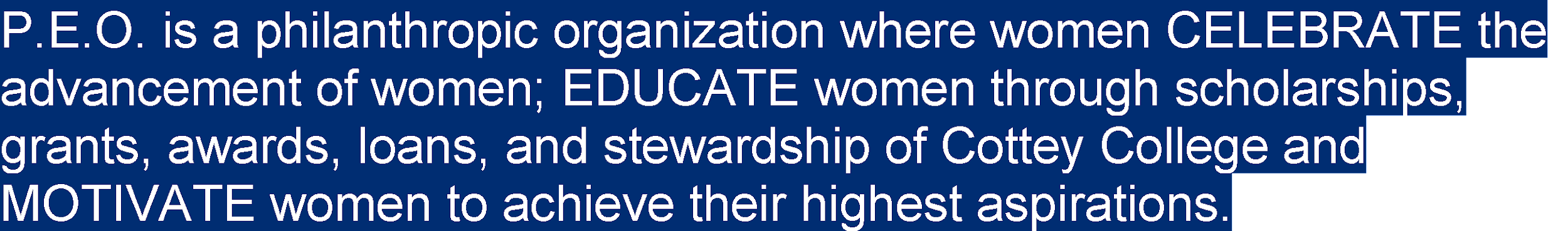 

Florida P.E.O. Scholarship (FPEOS)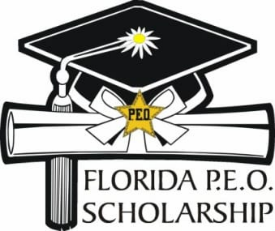 Eligibility – Need based scholarshipFlorida resident (female) who is a citizen or permanent legal resident of the U.S. or CanadaAccepted for admission for first year of full-time post-secondary (collegiate) study at an accredited Florida college or university (private or public)Dual enrolled high school students are eligiblePursuing a course of study leading to associate’s or bachelor’s degreeSponsored by a Florida chapter of the P.E.O. SisterhoodMeets requirements of scholarship, character, and financial needHas high scholastic standing as measured by GPA of 3.0 or greater, class rank and standardized test scoresScholarship AmountsAwards up to $2,500 for tuition and fees.Renewable for second year of full time study (24 hours in an academic year) pending submission of a completed renewal application, minimum 3.0 cumulative collegiate GPA, and sponsoring chapter recommendationDeadline for ApplicationApplication due to sponsoring chapter no later than January 15 with chapter sponsorship documents to Florida State Chapter no later than February 1.Connect with a local chapter for more information by filling out the form at this link: Interest form for Florida P.E.O. Scholarship